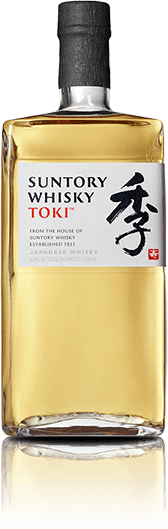 PRODUITSUNTORY WHISKY
TOKI ®Soyeux avec une finale subtilement sucrée et épicée.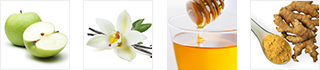 Couleur: Or clairNez: Basilic, pomme verte, mielPalais: Pamplemousse, raisin vert, menthe poivrée, thymterminer: Finale subtilement douce et épicée avec une pointe de chêne vanillé, de poivre blanc et de gingembre